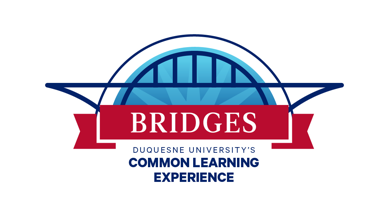 Individual Experiential Learning Opportunity (ELO) Verification FormSubmit form to Dr. Darlene Weaver at weaverd1@duq.edu Title/Course Name of ELO: Director Overseeing the ELO: Date(s) of the ELO:  From  to To be completed by the Student:1. Briefly describe the ELO project, including activities, resources, and the total hours involved.2. Briefly describe the population(s) that you engaged during this experience and the manner/modes by which you communicated and collaborated with that population(s).  3. List the goals and/or expectations of this ELO from your original ELO proposal as they relate to the civic identity that you expected to develop because of your involvement in the ELO.4. List the assessment criteria from the original ELO proposal describing how the ELO influenced your commitment to community engagement and the common good.  To be completed by the Director:Given the original ELO proposal, share any post-ELO evaluations of the student(s) (e.g., supervisor evaluations of performance, self-evaluations). Based on the criteria stated in the original ELO proposal, describe whether the student(s) successfully completed the requirement(s) for the ELO. Please obtain the required endorsements and approvals via signatures below.Student:Student Name							     DateExperiential Learning Director: ELO Director Name					    	 DateSchool Designee:School Designee to Approve ELO 				     Date
Submit form to Dr. Darlene Weaver at weaverd1@duq.edu. 